informations de connexion à l’ent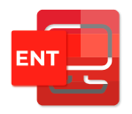 (environnement numérique de travail)L’environnement numérique de travail est une suite d’outils en ligne vous permettant d’accéder à différents services numériques durant votre apprentissage. Vous disposez notamment d’une adresse email officielle suivant la forme suivante : prenom.nom@edu.vs.ch En accédant à l’ENT, vous pourrez accéder aux services suivants : une messagerie Outlook,la suite Office M365 (Word, Excel, Powerpoint, etc…),TeamsQuelques informations personnelles.Nom de la classe  : 	

Adresse de connexion : https://edu.vs.ch 

Nom d’utilisateur : 	Votre mot de passe initial : <mot de passe initial> (police Lucida Console) Lors de la première connexion, vous devrez modifier le mot de passe initial.Dès la première connexion, veuillez vérifier vos informations personnelles et mettre à jour, si nécessaire, votre : adresse mail privée et votre numéro de mobile.Vous pouvez le faire en saisissant votre mot de passe actuel sous le menu Mon identité > Sécurité > Modifier vos paramètres de sécurité et adapter l’Email de récupération (=adresse mail privée) et numéro de mobile.